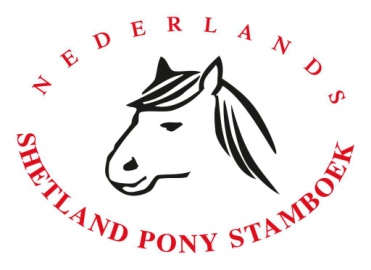 Ja, ik wil lid worden van het Nederlands Shetland Pony Stamboek.Naam + voornaam:	  ……………………………………………………………M/V .Adres:			  ………………………………………………………………… .Postcode+Woonplaats: …………………………………………………Land:………….Telefoon:		 …………………………	Mobiel:    ………………………….E-mail:		…………………………………………………………………….Geboortedatum:	 ……………………………………………………………………□    Ik geef toestemming om alle facturen per e-mail te ontvangen (kruis het hokje aan)Datum			Handtekening (indien minderjarig handtekening ouders/voogd)……………………	………………..	Soort lid: Volwassen lid		 				0  € 78,00Volwassen lid vanaf 1 augustus  			0  € 39,50Familielid 						0  € 51,50Familielid vanaf 1 augustus				0  € 25,75Jong NSPS-lid*						0  € 44,50Jong NSPS-lid vanaf 1 augustus*			0  € 22,25Jong NSPS- familielid*					0  € 31,00Jong NSPS- familielid vanaf 1 augustus*		0  € 15,50Buitenlands lid 						0  € 93,00Buitenlands lid vanaf 1 augustus			0  € 46,50Abonnement maandblad voor buitenland		0  € 80,00Abonnement maandblad voor buitenland vanaf 1 aug.	0  € 40,00*Jong NSPS lidmaatschap (t/m 25 jaar) is alleen van toepassing binnen NederlandIngevuld sturen naar: NSPS, Nieuwstad 89, 7201 NM Zutphen